Flint Metro League No. 1 singles championship matchesYear     Name		1978     Karen Von Mach, Fenton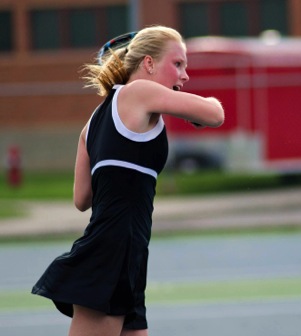 1979     Jenny Walker, Lapeer West, d. Michelle Slough, Mt. Morris, 6-2, 7-51980     Andrea Walker, Lapeer West1981     Diane Lindsey, Holly, d. Debbie Lee, Fenton, 7-6, 6-01982     Ann Walker, Lapeer West, d. Anne Ewing, Lapeer East, 6-7, 6-4, 6-01983     Anne Ewing, Lapeer East, d. Mary Hibbeln, Ainsworth, 6-4, 6-11984     Rhonda Koeske, Holly, d. Cathy Johnson, Lapeer East, 6-4, 2-2 default1985     Julie Bates, Lapeer East, d. Becky Lucas, Holly, 5-7, 6-3, 6-21986     Eike Wehnlig, Lapeer East, d. Laura Chadwell, Fenton, 6-2, 6-31987     Amy Glowaz, Holly, d. Laura Chadwell, Fenton, 6-2, 5-7, 6-21988     Laura Chadwell, Fenton, d. Kim Johns, Holly, 6-3, 6-7 (7-9), 6-21989     Kara Glowaz, Holly, d. Emily McCauley, Lapeer East, 6-1, 6-01990     Kristin Call, Holly, Arianna Depedrini, Lapeer East, 6-4, 6-31991     Connie Mangilin, Holly, d. Sarah Hulett, Lapeer East, 6-0, 6-01992     Amy Cook, Holly, d. Anne Pouget, Lapeer West, 6-3, 6-21993     Kim Fettig, Holly, d. Lisa Tessmer, Lapeer East, 6-1, 6-21994     Ellen Winohradsky, Holly, d. Tonya Viers, Lapeer East, 7-5, 6-21995     Emily Barton, Holly, d. Angela Zima, Fenton, 6-1, 6-21996     Monica Rincon, Lapeer West, d. Tonia Kernen, Holly, 6-0, 6-01997     Monica Rincon, Lapeer West, d. Kristen Fettig, Holly, 6-1, 6-01998     Kristen Fettig, Holly, d. Stephanie Johnson, Lapeer East, 6-2, 6-11999     Kristen Fettig, Holly, d. Samantha Spooner, Lapeer West, 6-0, 6-02000     Danielle Duke, Holly, d. Samantha Spooner, Lapeer West, 6-4, 6-22001     Brianne Studer, Holly, d. Samantha Spooner, Lapeer West, 6-3, 6-32002     Amy Palmgren, Holly, d. Liz Silbilsky, Lapeer East, 6-2, 7-52003     Amy Palmgren, Holly, d. Jordan Tigner-Prince, Fenton, 6-3, 6-02004     Courtney Yee, Holly, d. Jordan Tigner-Prince, Fenton, 6-0, 6-02005     Courtney Yee, Holly, d. Jordan Tigner-Prince, Fenton, 6-1, 6-1 2006     Michelle Leone, Holly, d. Casey Spooner, Lapeer West, 6-2, 6-32008     Casey Spooner, Lapeer West, d. Katlyn Liley, Holly, 6-4, 6-42009     Casey Spooner, Lapeer West, d. Katlyn Liley, Holly, 6-2, 7-5, 7-6 (7-5)2010     Chloe Konzer, Holly, d. Kendal Stephens, Fenton, 6-3, 7-52011     Shannen Renehan, Holly, d. Kendal Stephens, Fenton, 6-3, 6-42012     Madison Ballard, Fenton, d. Bri Rodriguez, Holly, 6-1, 6-1 2013     Madison Ballard, Fenton, d. Natalie Clink, Holly, 6-2, 6-12014     Madison Ballard, Fenton, d. Natalie Clink, Holly, 6-1, 6-02015     Madison Ballard, Fenton, d. Maya Campbell, Swartz Creek, 6-1, 6-0